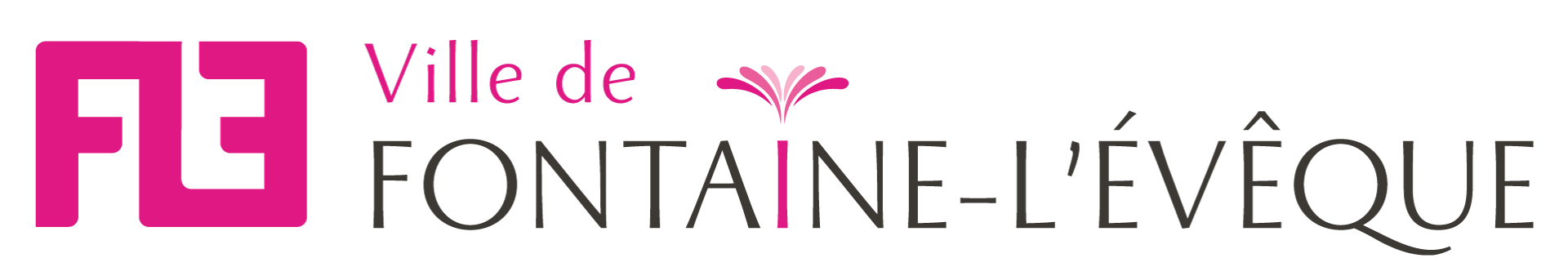 Primes à l’installation pour les nouveaux investisseursDossier de candidatureANNEXE 2Note de présentation du projet (maximum 6 pages)Nom du projet : ……………………..................................................................................................................... Date d’introduction du dossier : …../….../………. Le concept Décrivez en quelques mots votre projet. Ce que vous proposez comme produit et/ou concept ?  Qu’est-ce qui vous motive dans ce projet ? En quoi votre projet est-il de qualité et original ?………………………………………………………………………………………………………………………………………………………………………………………………………………………………………………………………………………………………………………………………………………………………………………………………………………………………………………………………………………………………………………………………………………………………………………………………………………………………………………………………………………………………………………………………………………………………………………………………………………………………………………………………………………………………………………………………………………………………………………………………………………………………………………………………………………………………………………………………………………………………………………………………………………………………………………………………………………………………………………………………………………………………………………………………………………………………………………………………………………………………………………………………………………………………………………………………………………………………………………………………………………………… La localisation Comment avez-vous choisi votre localisation ? Pourquoi là-bas et pas ailleurs ?  Dans quelle surface projetez-vous d’implanter votre commerce ? En quoi votre projet répond-il aux besoins de la zone ?………………………………………………………………………………………………………………………………………………………………………………………………………………………………………………………………………………………………………………………………………………………………………………………………………………………………………………………………………………………………………………………………………………………………………………………………………………………………………………………………………………………………………………………………………………………………………………………………………………………………………………………………………………………………………………………………………………………………………………………………………………………………………………………………………………………………………………………………………………………………………………………………………………………………………………………………………………………………………………………………………………………………………………………………………………………………………………………………………………………………………………………………………………………………………………………………………………………………………………………………………………………… La concurrence Qui sont vos concurrents ? Où sont-ils installés ? Comment envisagez-vous de vous différencier par rapport à eux ?………………………………………………………………………………………………………………………………………………………………………………………………………………………………………………………………………………………………………………………………………………………………………………………………………………………………………………………………………………………………………………………………………………………………………………………………………………………………………………………………………………………………………………………………………………………………………………………………………………………………………………………………………………………………………………………………………………………………………………………………………………………………………………………………………………………………………………………………………………………………………………………………………………………………………………………………………………………………………………………………………………………………………………………………………………………………………………………………………………………………………………………………………………………………………………………………………………………………………………………………………………………… Le caractère innovant Votre activité comprend-elle un caractère innovant et/ou artisanal ? Si oui, pourquoi ? (par les produits vendus, la façon de les vendre, par l’absence de ce type de produits dans le secteur, par sa localisation...)………………………………………………………………………………………………………………………………………………………………………………………………………………………………………………………………………………………………………………………………………………………………………………………………………………………………………………………………………………………………………………………………………………………………………………………………………………………………………………………………………………………………………………………………………………………………………………………………………………………………………………………………………………………………………………………………………………………………………………………………………………………………………………………………………………………………………………………………………………………………………………………………………………………………………………………………………………………………………………………………………………………………………………………………………………………………………………………………………………………………………………………………………………………………………………………………………………………………………………………………………………………… Le marché À quel type de clients s’adresse votre projet ? Qui sont-ils ? Quelles sont leurs caractéristiques ? Où vivent-ils ?………………………………………………………………………………………………………………………………………………………………………………………………………………………………………………………………………………………………………………………………………………………………………………………………………………………………………………………………………………………………………………………………………………………………………………………………………………………………………………………………………………………………………………………………………………………………………………………………………………………………………………………………………………………………………………………………………………………………………………………………………………………………………………………………………………………………………………………………………………………………………………………………………………………………………………………………………………………………………………………………………………………………………………………………………………………………………………………………………………………………………………………………………………………………………………………………………………………………………………………………………………………… L’équipe Quelles sont les personnes qui vous entourent dans l’élaboration de votre projet ? Quelles sont leurs  compétences et qu’apportent-elles au projet ? Vous ou un des membres de votre équipe dispose-t-il bien des accès à la profession et certificat de gestion ? Allez-vous travailler seul ? Devrez-vous engager du personnel ?………………………………………………………………………………………………………………………………………………………………………………………………………………………………………………………………………………………………………………………………………………………………………………………………………………………………………………………………………………………………………………………………………………………………………………………………………………………………………………………………………………………………………………………………………………………………………………………………………………………………………………………………………………………………………………………………………………………………………………………………………………………………………………………………………………………………………………………………………………………………………………………………………………………………………………………………………………………………………………………………………………………………………………………………………………………………………………………………………………………………………………………………………………………………………………………………………………………………………………………………………………………… La stratégie marketing Comment envisagez-vous de vendre, de communiquer ? Quels sont les moyens qui vont être mis en place pour faire venir les clients dans votre commerce ?………………………………………………………………………………………………………………………………………………………………………………………………………………………………………………………………………………………………………………………………………………………………………………………………………………………………………………………………………………………………………………………………………………………………………………………………………………………………………………………………………………………………………………………………………………………………………………………………………………………………………………………………………………………………………………………………………………………………………………………………………………………………………………………………………………………………………………………………………………………………………………………………………………………………………………………………………………………………………………………………………………………………………………………………………………………………………………………………………………………………………………………………………………………………………………………………………………………………………………………………………………………… Les aspects financiers Quels sont les investissements nécessaires pour mettre en place votre projet ? Présentez en annexe un plan financier prévisionnel sur 3 ans (réalisé à l’aide d’un organisme professionnel d’aide à la création ou un comptable  professionnel). Comment avez-vous estimé vos ventes (nombre de clients et prix de vente) dans votre compte de résultat ?…………………………………………………………………………………………………………………………………………………………………………………………………………………………………………………………………………………………………………………………………………………………………………………………………………………………………………………………………………………………………………………………………………………………………………………………………………………………………………………………………………………………………………………………………………………………………………………………………………………………………………………………………………………………………………………………………………………………………………………………………………………………………………………………………………………………………………………………………………………………………………………………………………………………………………………………………………………………………………………………………………………………………………………………………………………………………………………………………………………………………………………………………………………………………………………………………………………………………………………………………………………………